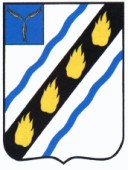 АДМИНИСТРАЦИЯ
  ЗОЛОТОСТЕПСКОГО МУНИЦИПАЛЬНОГО ОБРАЗОВАНИЯСОВЕТСКОГО МУНИЦИПАЛЬНОГО РАЙОНАСАРАТОВСКОЙ ОБЛАСТИПРОЕКТ - П О С Т А Н О В Л Е Н И ЯО выявлении правообладателя ранее учтенного               объекта недвижимостиВ соответствии со статьей 69.1 Федерального закона от 13 июля 2015 года № 218-ФЗ «О государственной регистрации недвижимости» администрация Золотостепского  муниципального образования ПОСТАНОВЛЯЕТ: 1. В отношении жилого дома  общей площадью 75,0 кв. м. с кадастровым номером – 64:33:080102:830, расположенного по адресу: Саратовская  область, Советский  район, с.Александровка, ул. Школьная, д. 31/2, в качестве его правообладателей, владеющих данным объектом недвижимости на праве собственности, выявлены:Сулейменова Галина Султановна, _______ г.р., место рождения: …, паспорт гражданина Российской Федерации серия … № …, выдан …, код подразделения …, СНИЛС …-…-… ..,  проживающая по адресу…, в размере 1/2 доли в праве долевой собственности; Сулейменов Досым Зайнулович,_________ г.р., место рождения:                             …., паспорт гражданина Российской Федерации серия … № …, выдан …,                           код подразделения …, СНИЛС …, проживающий по адресу: …, в размере 1/2 доли в праве обще долевой собственности.2. Право собственности данных граждан на указанный  в пункте 1 настоящего постановления объект недвижимости подтверждается  Договором на приватизацию  жилого  помещения.3. Указанный в пункте 1 настоящего постановления объект недвижимости не прекратил существование, что подтверждается прилагаемым актом осмотра                   от ______2022 г. 4. Галвному  специалисту  администрации  муниципального   образования Рахметовой А.Т. осуществить действия по внесению необходимых изменений в сведения Единого государственного реестра недвижимости.5. Контроль исполнения настоящего постановления оставляю  за  собой.Глава  Золотостепского  муниципального образования 					А.В. Трушин ПРИЛОЖЕНИЕ к постановлению администрации Золотостепского муниципального образования от                       № АКТ ОСМОТРАздания, сооружения или объекта незавершенного строительства привыявлении правообладателей ранее учтенных объектов недвижимости__________ 2022 г                                                                                                                   № Настоящий акт составлен в результате проведенного _________2022  г в ________ м                                         указывается дата и время осмотра (число и месяц, год, минуты, часы)осмотра объекта недвижимости (здания) – жилого дома,указывается вид объекта недвижимости: здание, сооружение, объект незавершенного строительства
кадастровый (или иной государственный учетный) номер: 64:33:080102:830:
указывается при наличии кадастровый номер или иной государственный учетный номер (например, инвентарный) объекта недвижимости
расположенного: Саратовская  область, Советский район, с.Александровка, ул. Школьная, д. 31/2
указывается адрес объекта недвижимости (при наличии) либо местоположение (при отсутствии адреса)
на земельном участке с кадастровым номером ___________________________(при наличии), 
расположенном_______________________________________________________________,                            указывается адрес или местоположение земельного участкакомиссией по проведению осмотров зданий, сооружений или объектов незавершенного строительства при проведении мероприятий по выявлению правообладателей объектов недвижимости на территории Золотостепского муниципального образования, утвержденной постановлением администрации Золотостепского  муниципального образования  Советского  муниципального района Саратовской области от 08.04.2022 №  37    в составе: Трушина А.В.. глава Золотостепского  муниципального образования, председателя  комиссии, Рахметовой А.Т., главного  специалиста  администрации муниципального образования, Сайфутдиновой А.Д., главного специалиста   администрации  муниципального образования.приводится состав комиссии (фамилия, имя, отчество, должность каждого члена комиссии (при наличии)в присутствии  (отсутствие) лица, выявленного в качестве указать нужное: "в присутствии" или "в отсутствие"правообладателя указанного ранее учтенного объекта недвижимости.При  осмотре   осуществлена   фотофиксация   объекта   недвижимости.Материалы фотофиксации прилагаются.Осмотр проведен в форме визуального осмотра.В результате проведенного осмотра установлено,  что  ранее  учтенный объект недвижимости не прекратил существование.Подписи членов комиссии:ПРИЛОЖЕНИЕ к акту осмотра здания, сооруженияили объекта незавершенного строительства при выявлении правообладателя ранее учтенных объектов недвижимости от ___________2022 г. Фото таблица (Саратовская  область, Советский  район,  с. Александровка, ул. Школьная, д. 31/2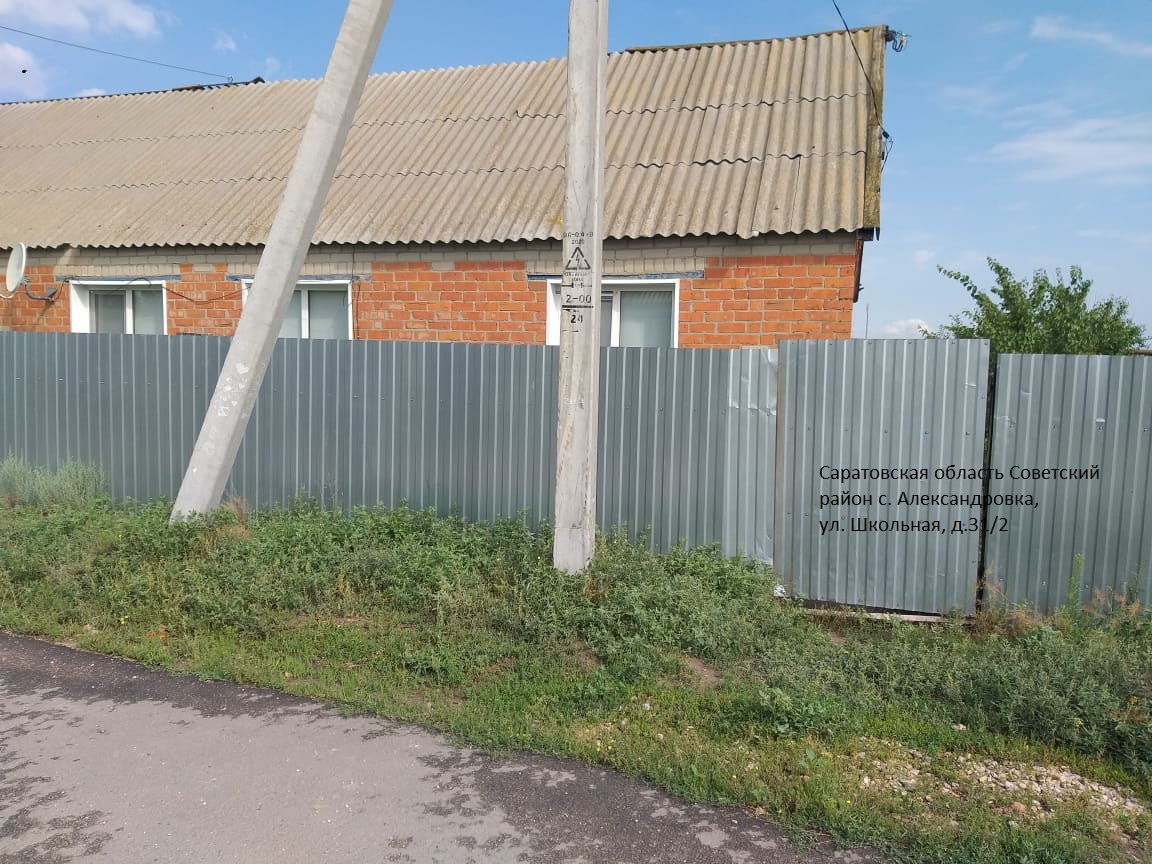 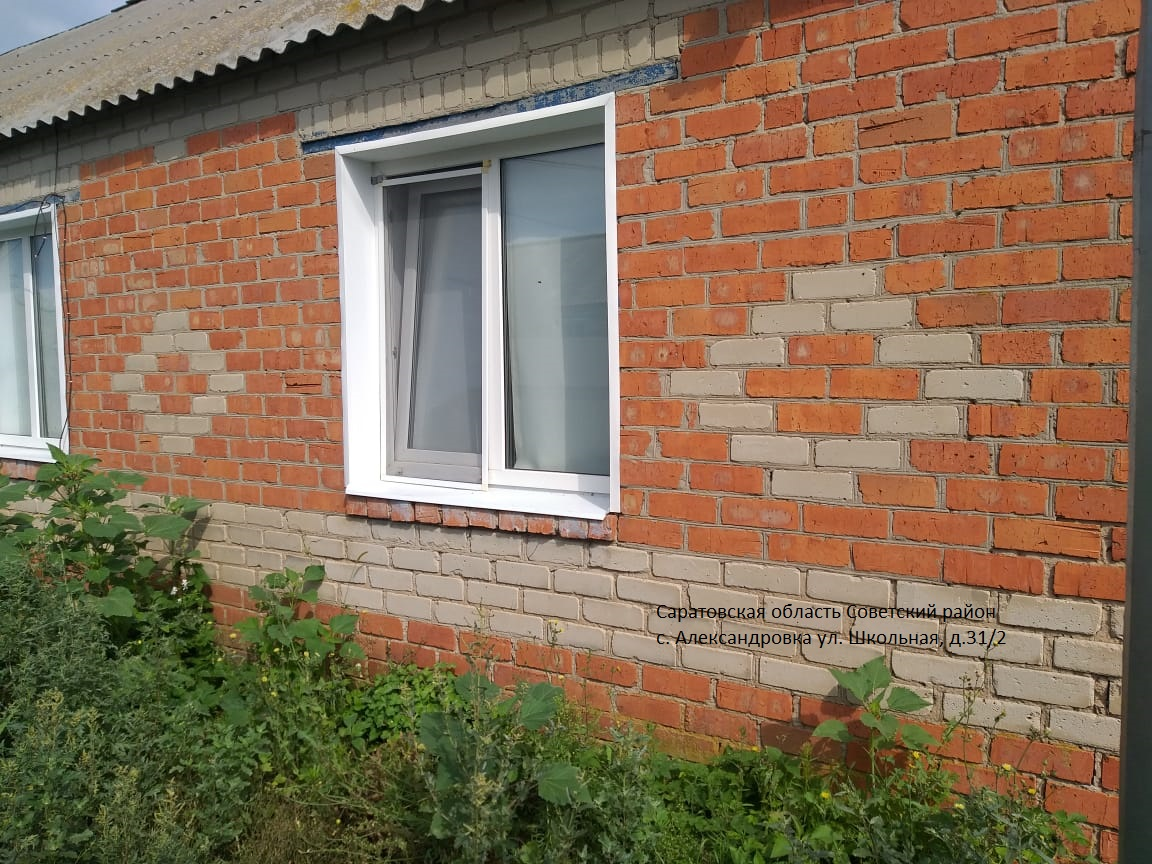 Председатель комиссии:А.В. ТрушинЧлены комиссии:А.Т. РахметоваА.Д. Сайфутдинова